Bijlagemogelijke vragenWat vind je heel leuk om te doen? Welk probleem kun je goed oplossen? Waar ben je trots op? Wat zouden andere mensen van jou kunnen leren? Met wie wil je graag een keer samenwerkenVoorbeelden strips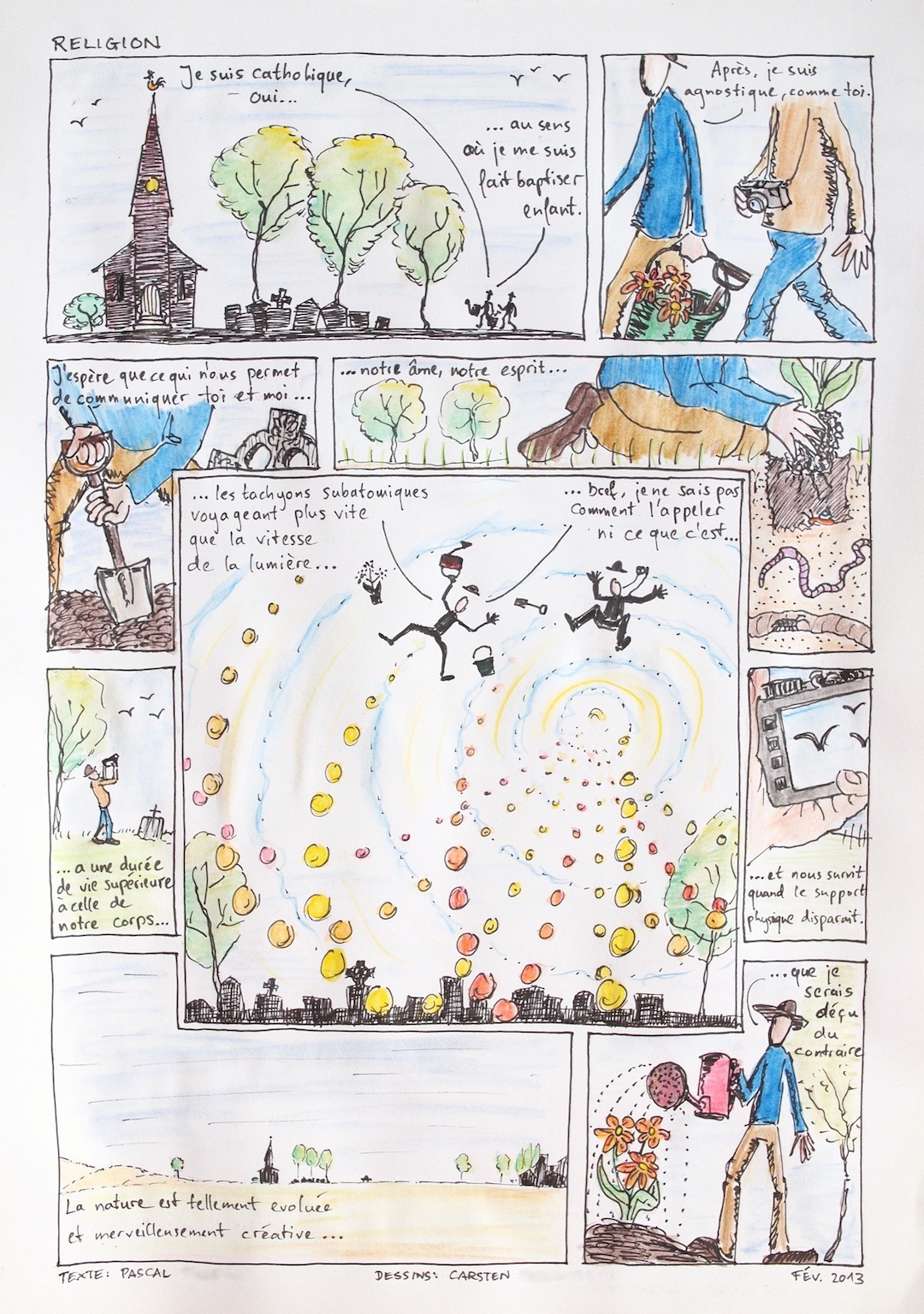 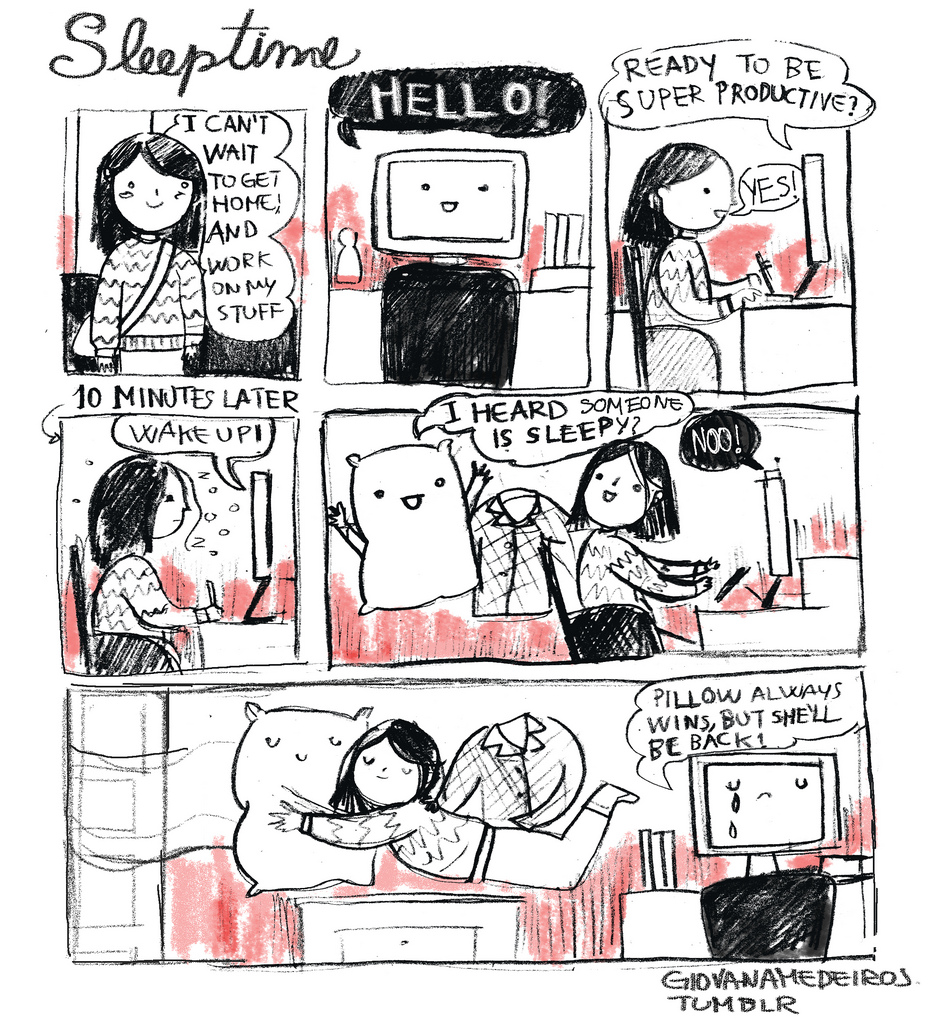 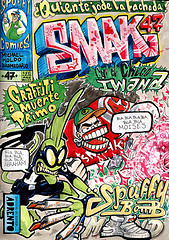 TitelMaak een strip van je kwaliteiten DoelJongeren ervaren hoe het is om een talent of kwaliteit kort te verwoorden in een (digitale) strip.VOORBEREIDINGVoorwerk door docentBenodigdheden:•	Potloden, gummen, liniaal en wit papier voor elke jongere•	Neem een aantal strips mee van bijvoorbeeld Fokke en Sukke, Sigmund of voorbeelden in de bijlage.Bespreek met de leerlingen of ze een strip op papier of op de computer willen maken. UITVOERINGUitleg door docent‘We gaan met deze opdracht ons talent of  kwaliteit laten zien in een strip. We geven antwoord op een vraag over ons talent niet in woorden, maar met een tekening. Het antwoord op de vraag moet in de strip in 1 keer duidelijk worden. (Zie voorbeeld strip in de bijlage)Ervaren-ReflecterenIndividueel1.	Kies één van de vragen. Laat de jongeren deze vraag beantwoorden in stripvorm.2.	Spelregels zijn: het antwoord op de vraag moet voor de lezer in een keer duidelijk zijn. De strip mag maximaal uit vijf tekeningen bestaan.Tweetallen3.	Iedere jongere laat de gemaakte strip zien aan een klasgenoot. Laat ze elkaar feedback geven, zodat ze de strip nog kunnen verbeteren.VastleggenLaat de jongeren een foto maken van hun strip en die bewaren.Nabespreken van de activiteitLaat de jongeren zelf hun strip toelichten. Stel vragen over wat er op de strip te zien is. Welke feedback hebben ze van anderen gekregen? Let erop dat de jongeren geen oordelen geven, maar vooral vragen stellen.DIFFERENTIATIETips en trucsDit zal geen eenvoudige oefening zijn voor jongeren, zeker als zij niet gewend zijn om strips te lezen of te begrijpen. Maak de jongeren duidelijk dat het geen mooie strip hoeft te zijn: het gaat er in eerste instantie om dat ze op een andere manier naar zichzelf kunnen kijken.Deze werkvorm is gebaseerd op een idee van I. Steiner, docent omgangskunde in het voortgezet speciaal onderwijs.